POSTUPAK NABAVE ZA NEOBVEZNIKE ZAKONA O JAVNOJ NABAVIPoziv na dostavu ponuda Broj nabave: KK.04.1.1.03.0119-11082022Naziv nabave: Izvođenje radova i ugradnja opremePožega, kolovoz 2022. god.1. OPĆI PODACIPodaci o Naručitelju Naziv naručitelja: COLOR EMAJL d.o.o.Sjedište: Alaginci 87a, 34 000 PožegaOIB: 80145324726Telefon: +385 34 312 308Kontakt osoba naručitelja: Maja Filipović Telefon: +385 51 444 712Elektronička pošta: maja.filipovic@jelic-konzalting.hrNabava se provodi temeljem:Zakona o uspostavi institucionalnog okvira za provedbu europskih strukturnih i investicijskih fondova u Republici Hrvatskoj u financijskom razdoblju od 2014.-2020. (NN 92/14) Uredbe o tijelima u sustavima upravljanja i kontrole korištenja Europskog socijalnog fonda, Europskog fonda za regionalni razvoj i Kohezijskog fonda, u vezi s ciljem "Ulaganje za rast i radna mjesta" (NN 107/14, 23/15)  Zajedničkih nacionalnih pravila, verzija 7.0. iz prosinca 2020. godine, koje je donijelo Ministarstvo regionalnoga razvoja i fondova Europske unije u skladu sa Zakonom o uspostavi institucionalnog okvira za korištenje strukturnih instrumenata Europske unije u Republici Hrvatskoj, Pravila br. 05 - Izvršavanje i upravljanje ugovorima o dodjeli bespovratnih sredstava, Priloga 3 - Pravila o provedbi postupka nabava za neobveznike zakona o javnoj nabavi („Postupci nabave“) Sukob interesaPopis gospodarskih subjekata s kojima je Naručitelj u sukobu interesa temeljen na načelu izbjegavanja sukoba interesa kako je definiran postupcima nabave:STAKLORAD d.o.o., Industrijska 28, 34 000 Požega, OIB: 05875723798COLOR FIRE GMBH, Brückenstrasse 16, 57629 Höchstenbach, VAT: DE259827157COLOR TRGOVINA d.o.o., Industrijska 42, 34 000 Požega, OIB: 44543107610 VINOTA d.o.o., Industrijska 7, 34 330 Velika, OIB: 57501301944 EMBER KAMIN d.o.o., Industrijska 7, 34 330 Velika, OIB: 23883882865 OPG Matea Šutalo, Kralja Krešimira 32D, 34000 Požega: OIB: 08084624736PROMET GRAĐENJE d.o.o., Industrijska 28, 34 000 Požega, OIB: 37123159229 KARMILEO d.o.o., Hrvatskih branitelja 24, 34 000 Požega, OIB: 84697310270 OBRTNIČKA RADNJA DADO, Alaginci 52,34 000 Požega, OIB: 70201578325 Vrsta postupka nabavePostupak s objavom Poziva na dostavu ponuda na internetskoj stranici www.strukturnifondovi.hr sukladno točki 4. Pravila o provedbi postupaka nabava za neobveznike Zakona o javnoj nabavi, verzija 7.0. temeljem kojeg će se sklopiti ugovor o nabavi.Evidencijski broj nabaveKK.04.1.1.03.0119-11082022Procijenjena vrijednost nabave (bez PDV-a)Ukupna procijenjena vrijednost nabave iznosi: 15.737.984,56 kn.Procijenjena vrijednost nabave za pojedinu grupu predmeta nabave iznosi:Grupa 1 - Termotehnički radovi i mjerno upravljačka regulacija: 10.118.446,56 knGrupa 2 - Nabava i ugradnja fotonaponske elektrane: 5.619.538,00 knObjašnjenja i izmjene Poziva na dostavu ponudeZa vrijeme trajanja roka za dostavu ponuda gospodarski subjekti mogu postavljati pitanja i zahtijevati objašnjenja vezana za ovaj Poziv na dostavu ponude. Ako se tijekom objave ukaže potreba za izmjenom poziva na dostavu ponuda (ako gospodarski subjekt zahtijeva dodatne informacije, objašnjenja ili izmjene u vezi s uvjetima iz poziva na dostavu ponuda tijekom roka za dostavu ponuda), ista će biti transparentno i istovremeno objavljena kako bi svi gospodarski subjekti bili upoznati s izmjenom.U slučaju potrebe za izmjenom poziva na dostavu ponuda tijekom posljednjih 5 dana prije isteka inicijalnog roka za dostavu ponuda, razmjerno će se produljiti rok za dostavu ponuda za minimalno 5 dana, računajući od dana objave izmjene.Sva pitanja koja gospodarski subjekt želi postaviti Naručitelju, a proizlaze iz eventualnih nejasnoća u sadržaju Poziva na dostavu ponude, kao i svaka druga komunikacija između Naručitelja i gospodarskih subjekata mora biti isključivo u pisanom obliku putem elektroničke pošte iz točke 1.1. ovog Poziva.Odgovore na pitanja i pojašnjenja Naručitelj će staviti na raspolaganje na istim internetskim stranicama na kojima je dostupna i osnovna dokumentacija (poveznica https://strukturnifondovi.hr/nabave-lista/), bez navođenja podataka o podnositelju zahtjeva.PODACI O PREDMETU NABAVEPredmet nabavePredmet nabave je nabava, isporuka i ugradnja opreme te izvođenje radova za potrebe povećanja energetske učinkovitosti i obnovljivih izvora energije poduzeća Color emajl d.o.o. koji uključuju strojarske, elektrotehničke i građevinske radove i opremu u opsegu: demontažni i pripremni radovi, sustav prikupljanja otpadne topline – oprema i cijevni razvod, novo plinsko postrojenje za grijanje s apsorpcijskim dizalicama topline predviđenim za vanjsku ugradnju, strojarnica s pripadajućom opremom i cijevnim razvodom, sustav grijanja – oprema i cijevni razvod, sustav toplovodnih solarnih kolektora – oprema i cijevni razvod, sustav procesnog grijanja i hlađenja – oprema i cijevni razvod, plinska instalacija, građevinski radovi, sunčana elektrana s pripadajućom opremom i niskonaponskom energetskom razdiobom te cjeloviti sustav mjerenja, regulacije i upravljanja, a sve u skladu s Glavnim projektom zajedničke oznake: PUD19037 (Strojarski - tehnološki projekt, Strojarski - projekt plinskih instalacija, elektrotehnički projekt - sunčana elektrana i niskonaponska razdioba, elektrotehnički projekt - mjerenje, regulacija i upravljanje, građevinski projekt i proračun isporučene energije, ušteda i emisije CO2) koji je dostupan na sljedećem linku: https://www.color.hr/eu-projekti/541 ili pisanim zahtjevom na sljedeće e-mail adrese: zcosic@color.hr i maja.filipovic@jelic-konzalting.hr, i sukladno Troškovniku koji čini Prilog X ove Dokumentacije. Tehničke specifikacije/troškovnikDetaljne tehničke specifikacije/troškovnik predmeta nabave sadržane su u Prilogu X ovog Poziva na dostavu ponude. „Za sve standarde ili norme ako su navedeni ili traženi u troškovniku/tehničkim specifikacijama, primjenjuje se izraz „ili jednakovrijedno“. Ponuditelj mora u stavkama troškovnika koje to zahtijevaju navesti podatke o Proizvođaču i Tipu proizvoda kojeg nudi. Za unos podataka o Proizvođaču i Tipu proizvoda otključana su za to predviđena polja koja se nalaze u retku neposredno ispod naziva zahtijevanog podatka kao što je navedeno u donjem primjeru: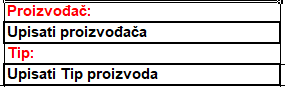 Opis i oznaka grupa predmeta nabavePredmet nabave podijeljen je u sljedeće grupe nabave:GRUPA 1 - TERMOTEHNIČKI RADOVI I MJERNO UPRAVLJAČKA REGULACIJAGRUPA 2 - NABAVA I UGRADNJA FOTONAPONSKE ELEKTRANE Udio procijenjene vrijednosti radova u Troškovniku za Grupu 1 iznosi 23%, a robe 77%.Udio procijenjene vrijednosti radova u Troškovniku za Grupu 2 iznosi 	25%, a robe 75%.Ponuditelj može dostaviti ponudu za jednu ili sve grupe predmeta nabave. U ponudi moraju biti ponuđene sve stavke unutar grupe na način kako je to definirano u Troškovniku Prilog X. Ponuditelj za svaku grupu može dostaviti samo jednu ponudu. Ponuditelj može predati ponudu, za svaku grupu nabave, kao samostalni ponuditelj ili član zajednice ponuditelja.Količina predmeta nabaveKoličina predmeta nabave definirana je u Troškovniku Grupe 1 i Grupe 2, koji su sastavni dio (Prilog X) ovog Poziva.Grupa 1 - Termotehnički radovi i mjerno upravljačka regulacija:Okvirna količina predmeta nabave (vrsta, kvaliteta i opseg) navedena je u Troškovniku koji je sastavni dio ovog Poziva na dostavu ponuda, a priložen je kao zaseban dokument. Stvarno nabavljena količina predmeta nabave može biti veća ili manja od predviđene količine. Obračun izvedenih radova je prema stvarno izvedenim količinama.Grupa 2 - Nabava i ugradnja fotonaponske elektrane: Količina je točna. Mjesto izvršenja predmeta nabave Predmet nabave za obje grupe nabave izvršit će se na adresi: COLOR EMAJL d.o.o., Alaginci 87a, Požega Rok isporuke predmeta nabaveOdabrani ponuditelj obvezuje se isporučiti cjelokupni predmet nabave te izvesti radove i naručitelju predati svu dokumentaciju s krajnjim rokom:Grupa 1 – Ponuditelj je dužan izvršiti predmet nabave s krajnjim rokom do 21. veljače 2023. godineGrupa 2 – Ponuditelj je dužan izvršiti predmet nabave s krajnjim rokom do 21. veljače 2023. godineRok za otklanjanje nedostataka za grupu 1. i grupu 2. je 15 dana te je uključen u krajnji rok izvršenja predmeta nabave. U slučaju kašnjenja ili neurednog ispunjenja obveze, Naručitelj je ovlašten na naplatu ugovorne kazne.OBAVEZNI RAZLOZI ISKLJUČENJA PONUDITELJA Gospodarski subjekt biti će isključen iz postupka ako:je on ili osoba ovlaštena po zakonu za zastupanje ponuditelja (osobe koja je član upravnog, upravljačkog ili nadzornog tijela ili ima ovlasti zastupanja, donošenja odluka ili nadzora toga gospodarskog subjekta) pravomoćno osuđena za bilo koje od sljedećih kaznenih djela odnosno za odgovarajuća kaznena djela prema propisima države sjedišta ponuditelja ili države čiji je državljanin osoba ovlaštena po zakonu za zastupanje ponuditelja: sudjelovanje u zločinačkoj organizaciji, zločinačko udruženje, počinjenje kaznenog djela u sastavu zločinačkog udruženja, udruživanje za počinjenje kaznenih djela, terorizam ili kaznena djela povezana s terorističkim aktivnostima, pranje novca ili financiranje terorizma, dječji rad ili druge oblike trgovanja ljudima, korupcija, primanje mita u gospodarskom poslovanju, davanje mita u gospodarskom poslovanju, zlouporaba u postupku javne nabave, zlouporaba položaja i ovlasti, nezakonito pogodovanje, primanje mita, davanje mita, trgovanje utjecajem, davanje mita za trgovanje utjecajem, zlouporaba položaja i ovlasti, zlouporaba obavljanja dužnosti državne vlasti, protuzakonito posredovanje, prijevara, prijevara u gospodarskom poslovanju, utaja poreza ili carine, subvencijska prijevaranije ispunio obvezu isplate plaća zaposlenicima, plaćanja doprinosa za financiranje obveznih osiguranja (osobito zdravstveno ili mirovinsko) ili plaćanja poreza u skladu s propisima Republike Hrvatske kao države u kojoj je osnovan ponuditelj, u skladu s propisima države poslovnog nastana ponuditelja (ako oni nemaju poslovni nastan u Republici Hrvatskoj), osim ako je u skladu s posebnim pravilima odobrena odgoda plaćanja navedenih obveza, te ako mu iznos dospjelih, a neplaćenih obveza nije veći od 200 kunaje lažno izjavljivao, predstavio ili pružio neistinite podatke u vezi s uvjetima koje je      Naručitelj naveo kao neophodne.Nepostojanje razloga za isključenje iz točke 3.1. ovog Poziva na dostavu ponuda ponuditelj će dokazati potpisanom izjavom koju dostavlja s ponudom. Odgovarajućom izjavom smatrat će se popunjena Izjava iz Priloga II ovog Poziva na dostavu ponuda. Izjavu o nepostojanju razloga isključenja potrebno je dostaviti za sve osobe koje su članovi upravnog, upravljačkog ili nadzornog tijela ili imaju ovlasti zastupanja, donošenja odluka ili nadzora gospodarskog subjekta.U slučaju zajednice ponuditelja, okolnosti vezane uz razloge isključenja utvrđuju se za sve članove zajednice ponuditelja pojedinačno te traženu izjavu mora potpisati svaki član zajednice ponuditelja. Ako ponuditelj namjerava dati dio Ugovora o nabavi u podugovor jednom ili više podizvoditelju dužan je dostaviti potpisanu Izjavu ovlaštene osobe podizvoditelja. Ukoliko se gospodarski subjekt oslanja na sposobnost drugih gospodarskih subjekata, mora dokazati za svakog pojedinačnog gospodarskog subjekta na koji se oslanja.Naručitelj može u bilo kojem trenutku tijekom postupka nabave, zahtijevati od ponuditelja da prije donošenja Odluke o odabiru dostavi jedan ili više dokumenata (potvrda, izvoda, i sl.) koji potvrđuju da se ponuditelj ne nalazi u situacijama navedenim u točki 3.1 ukoliko je primjenjivo, odnosno, ako se takvi dokumenti izdaju u zemlji sjedišta gospodarskog subjekta te ih on može ishoditi. U slučaju zajednice ponuditelja, Naručitelj može tražiti od svih članova zajednice da pojedinačno dokažu nepostojanje razloga isključenja. Ponuditelju je dopušteno dostavljanje dokaza u izvorniku, u ovjerenoj ili neovjerenoj preslici. U slučaju dostave nekog od dokaza na stranom jeziku, isti dokument mora biti dostavljen uz priloženi prijevod na hrvatski jezik.(Izjava o nepostojanju razloga isključenja podnosi se za grupu predmeta nabave koju ponuditelj nudi. Ako ponuditelj nudi više grupa predmeta nabave, dokaz o nepostojanju razloga za isključenje dostavlja se samo jednom.)UVJETI SPOSOBNOSTI KOJE MORAJU ISPUNJAVATI PONUDITELJISposobnost za obavljanje profesionalne djelatnostiSvaki ponuditelj mora biti sposoban za obavljanje profesionalne djelatnosti. Svaki ponuditelj mora dokazati svoj upis u sudski, obrtni, strukovni ili drugi odgovarajući registar države sjedišta ponuditelja, što dokazuje:Izjavom ovlaštene osobe za zastupanje gospodarskog subjekta o ispunjavanju uvjeta sposobnosti za obavljanje profesionalne djelatnosti koja se nalazi u Prilogu III ovog Poziva na dostavu ponuda. U slučaju zajednice ponuditelja/podizvoditelja svi članovi zajednice obvezni su pojedinačno dokazati svoju sposobnost iz točke 4.1. ovog Poziva na dostavu ponude.Naručitelj može u bilo kojem trenutku tijekom postupka nabave, zahtijevati od ponuditelja da prije donošenja Odluke o odabiru dostavi izvod iz sudskog, obrtnog, strukturnog ili drugog odgovarajućeg registra države sjedišta ponuditelja, ne stariji od šest mjeseci računajući od dana početka postupka nabave. U slučaju zajednice ponuditelja, Naručitelj može tražiti od svih članova zajednice da pojedinačno dokažu svoju sposobnost za obavljanje profesionalne djelatnosti.(Sposobnost za obavljanje profesionalne djelatnosti ponuditelj dokazuje za grupu predmeta nabave koju nudi. Ako ponuditelj nudi više grupa predmeta nabave, dokaz sposobnosti za obavljanje profesionalne djelatnosti dostavlja samo jednom.)Tehnička i stručna sposobnost Svaki ponuditelj mora u postupku javne nabave dokazati svoju tehničku i stručnu sposobnost, što dokazuje: GRUPA 1: Termotehnički radovi i mjerno upravljačka regulacijaPopisom isporuka (istih ili sličnih predmetu nabave) izvršenih u godini u kojoj je započeo postupak javne nabave i tijekom pet godina koje prethode toj godini, s time da mora dokazati minimalno jednu, a maksimalno tri isporuke. Zbrojna vrijednost mora biti najmanje jednaka vrijednosti: 7.000.000,00 knPopis isporuka sadrži;Naziv druge ugovorne straneVrsta isporukeIznos isporuke bez PDV-a, u HRK/EURDatum, mjesto izvršenja isporuke Podacima o stručnjacima/odgovornim osobama, neovisno o tome pripadaju li gospodarskom subjektu, koji će biti imenovani za vođenje radova, organizaciju gradilišta te za kontrolu kvalitete tijekom izvršenja ugovora, i to; Glavni inženjer gradilišta Inženjer gradilišta za građevinske radoveInženjer gradilišta za strojarske radove Inženjer gradilišta za elektrotehničke radoveJedna osoba može obavljati više od jedne gore navedene funkcije na način da jedna od osoba navedenih pod b, c i d može obavljati poslove propisane pod a.Prije donošenja Odluke o odabiru, odabrani ponuditelj obavezan je dokazati za navedene točke da imenovane osobe (glavni inženjer gradilišta, inženjer gradilišta za građevinske radove, inženjer gradilišta za strojarske radove, inženjer gradilišta za elektrotehničke radove) ispunjavaju uvjete sukladno Zakonu o poslovima i djelatnostima prostornog uređenja i gradnje NN78/15, NN118/18, NN110/19). GRUPA 2: Nabava i ugradnja fotonaponske elektrane 1.	Popisom isporuka (istih ili sličnih predmetu nabave) izvršenih u godini u kojoj je započeo postupak javne nabave i tijekom pet godina koje prethode toj godini, s time da mora dokazati minimalno jednu, a maksimalno tri isporuke. Zbrojna vrijednost mora biti najmanje jednaka vrijednosti: 4.000.000,00 knPopis isporuka sadrži;Naziv druge ugovorne straneVrsta isporukeIznos isporuke bez PDV-a, u HRK/EURDatum, mjesto izvršenja isporuke 2.	Podacima o stručnjacima/odgovornim osobama, neovisno o tome pripadaju li gospodarskom subjektu, koji će biti imenovani za vođenje radova, organizaciju gradilišta te za kontrolu kvalitete tijekom izvršenja ugovora, i to; Inženjer gradilišta za građevinske radoveInženjer gradilišta za elektrotehničke radovePrije donošenja Odluke o odabiru, odabrani ponuditelj obavezan je dokazati za navedene točke da imenovane osobe (inženjer gradilišta za građevinske radove, inženjer gradilišta za elektrotehničke radove) ispunjavaju uvjete sukladno Zakonu o poslovima i djelatnostima prostornog uređenja i gradnje NN78/15, NN118/18, NN110/19).Kao dokaz ispunjenja uvjeta tehničke i stručne sposobnosti, ponuditelj dostavlja izjavu osobe ovlaštene za zastupanje gospodarskog subjekta iz Priloga IV ovog Poziva na dostavu ponuda.Za ispunjavanje uvjeta tehničke i stručne sposobnosti, gospodarski subjekt može se, po potrebi za određene ugovore, osloniti na sposobnost drugih subjekata, bez obzira na pravnu prirodu njihova međusobnog odnosa. U tom slučaju, gospodarski subjekt mora dokazati naručitelju da će imati na raspolaganju nužne resurse, primjerice prihvaćanjem obveze drugih subjekata u tu svrhu.U slučaju zajednice ponuditelja, svi članovi zajednice zajedno dužni su dokazati (kumulativno) zajedničku tehničku i stručnu sposobnost.Kao dokaz ispunjenja uvjeta tehničke i stručne sposobnosti, Naručitelj može u bilo kojem trenutku tijekom postupka nabave, zahtijevati od ponuditelja da prije donošenja odluke o odabiru dostavi drugi prikladan dokaz (primjerice: potvrde druge ugovorne strane o uredno izvršenim isporukama istim ili sličnim predmetu nabave). (Izjavu o ispunjenju uvjeta tehničke i stručne sposobnosti ponuditelj dostavlja za grupu predmeta nabave koju nudi.)Ekonomska i financijska sposobnostSvaki ponuditelj mora dokazati da je ukupni godišnji promet ponuditelja za razdoblje od tri posljednje dostupne financijske godine (2021., 2020., 2019.), najmanje jednak iznosu procijenjene vrijednosti nabave za grupu predmeta nabave koju nudi, kumulativno:Grupa 1- Termotehnički radovi i mjerno upravljačka regulacija: 10.118.446,56 knGrupa 2 - Nabava i ugradnja fotonaponske elektrane: 5.619.538,00 knKao dokaz ispunjenja uvjeta ekonomske i financijske sposobnosti, ponuditelj dostavlja izjavu osobe ovlaštene za zastupanje gospodarskog subjekta iz Priloga V ovog Poziva na dostavu ponude.NAPOMENA: Naručitelj, u cilju oblikovanja Poziva na dostavu ponude, na jasan, precizan, razumljiv i nedvojben način, te kako bi omogućio podnošenje usporedivih ponuda, napominje da pod „godišnjim prometom“ smatra vrijednost svih prodanih roba i obavljenih usluga na tržištu tijekom godine bez obzira na to jesu li naplaćene ili ne. Iz prometa je isključen porez na dodanu vrijednost. Promet odgovara prihodu od obavljanja djelatnosti bez izvanrednih i financijskih prihoda (definicija Državnog zavoda za statistiku).Kao dokaz ispunjenja uvjeta ekonomske i financijske sposobnosti, Naručitelj može u bilo kojem trenutku tijekom postupka nabave, zahtijevati od ponuditelja da prije donošenja odluke o odabiru dostavi drugi prikladan dokaz (primjerice: bilancu, račun dobiti i gubitka, drugi odgovarajući financijski izvještaj itd.)Za ispunjavanje uvjeta ekonomske i financijske sposobnosti, gospodarski subjekt može se, po potrebi za određene ugovore, osloniti na sposobnost drugih subjekata, bez obzira na pravnu prirodu njihova međusobnog odnosa. U tom slučaju, gospodarski subjekt mora dokazati naručitelju da će imati na raspolaganju nužne resurse, primjerice prihvaćanjem obveze drugih subjekata u tu svrhu.U slučaju zajednice ponuditelja, svi članovi zajednice zajedno dužni su dokazati (kumulativno) zajedničku financijsku sposobnost.(Izjavu o ispunjenju uvjeta financijske sposobnosti ponuditelj dostavlja za grupu predmeta nabave koju nudi.)PONUDA Sadržaj ponudepopunjeni ponudbeni list (Prilog I Poziva na dostavu ponude); DODATAK 1 - podaci o podizvoditeljima za svaku grupu nabaveIzjava o nepostojanju razloga isključenja (Prilog II Poziva na dostavu ponude) za svaku grupu nabave, osim ako se nudi više grupa nabave, izjava se prilaže jednomIzjava o ispunjenju uvjeta profesionalne djelatnosti (Prilog III Poziva na dostavu ponude) za svaku grupu nabave, osim ako se nudi više grupa nabave, izjava se prilaže jednom. Izjava o ispunjenju uvjeta tehničke i stručne sposobnosti (Prilog IV Poziva na dostavu ponude) za svaku grupu nabave Izjava o ekonomskoj i financijskoj sposobnosti (Prilog V Poziva na dostavu ponude) za svaku grupu nabaveIzjava o jamstvu za kvalitetu izvedenih radova (Prilog VI Poziva na dostavu ponude) za grupu 2.Izjava o jamstvenom roku za funkcionalnost fotonaponskih modula (Prilog VII Poziva na dostavu ponude) za grupu 2.Izjava o odazivu na prijavu kvara – teledijagnoza (Prilog VIII Poziva na dostavu ponude) za grupu 2.Izjava o vremenu fizičkog otklanjanja kvara (Prilog IX Poziva na dostavu ponude) za grupu 2.Troškovnik (Prilog X Poziva na dostavu ponude) ispunjen i potpisan (u tiskanom obliku i na CD/DVD R/USB u excel formatu) za GRUPU 1 i/ili za GRUPU 2Jamstvo za ozbiljnost ponude sukladno točki 14.4.1 Poziva na dostavu ponude za svaku grupu nabavePonuda mora biti izrađena u papirnatom obliku, otisnuta ili pisana neizbrisivom tintom, a predaje se u izvorniku. Predaje se jedan original ponude. Uz ponudu u papirnatom obliku, ovjeren pečatom i potpisom, dostavlja se Prilog X - Troškovnik na CD/DVD R/USB, u slučaju razlika između papirnate verzije i CD/DVD R-a/USB-a, relevantan će biti Prilog X. dostavljen u papirnatom obliku. Ponuda dostavljena u papirnatom obliku mora biti uvezana u cjelinu na način da se onemogući naknadno vađenje ili umetanje listova ili dijelova ponude. U slučaju da se listovi iz ponude mogu vaditi i vraćati bez vidljivih oštećenja, ponuda je neprihvatljiva.Ako zbog opsega ili drugih objektivnih okolnosti ponuda ne može biti izrađena na način da čini cjelinu, onda se izrađuje u dva ili više dijelova. Ako je ponuda izrađena u dva ili više dijelova, svaki dio se uvezuje na način da se onemogući naknadno vađenje ili umetanje listova.Ponude u papirnatom obliku pišu se neizbrisivom tintom. Ispravci u ponudi u papirnatom obliku moraju biti izrađeni na način da su vidljivi (npr. brisanje ili uklanjanje slova ili otiska). Ispravci moraju uz navod datuma biti potvrđeni pravovaljanim potpisom.Cijena ponudeCijena ponude izražava se u kunama (HRK) ili ukoliko je ponuditelj registriran izvan Republike Hrvatske u eurima (EUR).  Obavezno kod popunjavanja navesti da li je cijena izražena u HRK ili EUR. Ukoliko je cijena ponude izražena u eurima, ista će se prilikom ocjene ponuda preračunati u kune sukladno s pravilima za preračunavanje i zaokruživanje iz Zakona o uvođenju eura (NN 57/22) uz primjenu fiksnog tečaja i konverzije: 1 euro = 7,53450 kuna.Jedinične cijene su nepromjenjive tijekom trajanja ugovora o javnoj nabavi.U cijenu ponude su uračunati svi troškovi i popusti, bez poreza na dodanu vrijednost.Cijena ponude piše se brojkama. Cijena ponude daje se za cjelokupan predmet nabave.Odgovornost za točnost izračuna u ponudi je na ponuditelju. Ako je ponuditelj izvan Republike Hrvatske ili ako ponuditelj ili njegov podizvoditelj nisu obveznici PDV-a, na mjesto predviđeno za upis cijene ponude s PDV-om upisuje se isti iznos koji je upisan na mjestu predviđenom za upis cijene ponude bez PDV-a, a mjesto za upis iznosa PDV-a ostavlja se prazno. Ponuditelj je dužan u ponudbenom listu upisati istu navedenu ukupnu cijenu bez poreza na dodanu vrijednost (PDV-a) iz troškovnika, zatim iznos poreza na dodanu vrijednost (PDV-a) te ukupnu cijenu s porezom na dodanu vrijednost (PDV-om), zaokruženu na dvije decimale.Pri formiranju cijene za obje grupe predmeta nabave, ponuditelj je obvezan uzeti u obzir sljedeće:-	sav potreban rad, materijal, alat, radne strojeve, dobavu i ugradnju na gradilište osnovnog i pomoćnog materijala i opreme, kao i ugradnju opreme, - 	u cijenu je uključena eventualna potreba za radom u dvije smjene vikendom i praznicima te rad na visini.-	troškove pripreme i organizacije gradilišta, te eventualne troškove vezane za zauzeće javne površine, elaborate i sl., kao i troškove uklanjanja opreme i materijala, otpada i sl. s gradilišta, transportne troškove i društvene obveze, -	troškove svih potrebnih ispitivanja i pribavljanja potrebne dokumentacije i potrebnih atesta, kojima se dokazuje kakvoća izvedenih radova i ugrađenih proizvoda i materijala (svi ugrađeni materijali i proizvodi moraju odgovarati važećim tehničkim propisima i standardima, propisima zaštite na radu i ostalim pozitivnim propisima Republike Hrvatske),-	pisane upute za rukovanje opremom na hrvatskom jeziku,- 	troškove izdavanja jamstva za uredno ispunjenje ugovora i jamstva za kvalitetu opreme i radova, -	obuku osoblja korisnika.Ponuditelj je obvezan prije dostavljanja ponude proučiti kompletan Poziv na dostavu ponude temeljem koje će ponuditi isporuku i ugradnju robe te izvođenje radova koji su predmet nabave.Ponuditelj se može upoznati s lokacijom kao i s uvjetima za isporuku i ugradnju opreme te izvođenje radova, jer iz razloga nepoznavanja istih neće imati pravo na kasniju izmjenu svoje ponude (nakon isteka roka za dostavu ponuda) ili bilo koje druge odredbe iz Poziva na dostavu ponude.Za predstavnike zainteresiranih gospodarskih subjekata, Naručitelj je predvidio neobvezujući organizirani posjet - obilazak gradilišta na kojem se predviđa izvođenje predmetnih radova na adresi Alaginci 87a, Požega.Zainteresirani ponuditelj mora do 16.8.2022. u 12:00 sati putem e-maila: zcosic@color.hr, najaviti obilazak gradilišta. Obilazak gradilišta je predviđen u ponedjeljak 18. kolovoza 2022. ili utorak 19. kolovoza 2022. Mogući termini obilaska su između 6 i 14 sati, a točan termin bit će određen dogovorom između zainteresiranog ponuditelja i naručitelja.Troškove posjeta budućem gradilištu snosi Ponuditelj. Zahtijevanje dodatnih informacija i objašnjenja (uključivo i one koji su posljedica - rezultat organiziranog obilaska) obrađivat će se sukladno točki 1.7. ovog Poziva na dostavu ponude.Pri izradi ponude ponuditelj se mora pridržavati zahtjeva i uvjeta iz Poziva na dostavu ponude te ne smije mijenjati i nadopunjavati tekst. Troškovnik/tehničke specifikacije moraju biti popunjeni na izvornom predlošku bez mijenjanja, ispravljanja i prepisivanja izvornog teksta. Sve troškove izrade ponude snose ponuditelji. Ponuditelji nemaju pravo na bilo kakvu nadoknadu troškova izrade ponude.Ponuditelj je u Troškovniku dužan ponuditi, tj. upisati jediničnu cijenu za svaku stavku i ukupnu cijenu bez poreza na dodanu vrijednost (PDV-a). Svi materijali i oprema koji će biti korišteni i ugrađeni od strane ponuđača, moraju biti u skladu sa propisanim standardima, projektom i opisanim tehničkim uvjetima, a što se dokazuje normama i Zakonom propisanim uvjerenjima i certifikatima. Naručitelj zadržava pravo, prije donošenja odluke o Odabiru, od najpovoljnijeg ponuditelja zatražiti dostavu izvornika ili ovjerenih preslika svih onih dokumenata (potvrde, isprave, izvodi, ovlaštenja i sl.) koji su u ponudi bili dostavljeni u neovjerenoj preslici, a koje izdaju nadležna tijela.NAČIN DOSTAVE PONUDEPonuda se dostavlja na adresuPonuditelj zatvorenu omotnicu s ponudom predaje neposredno (osobno) ili preporučenom poštanskom pošiljkom ili kurirskom pošiljkom na adresu naručitelja iz točke 6.1. i sam snosi rizik eventualnog gubitka odnosno nepravovremene dostave ponude. Ako omotnica nije označena u skladu sa zahtjevima iz ovog Poziva na dostavu ponude, Naručitelj ne preuzima nikakvu odgovornost u slučaju gubitka ili preranog otvaranja ponude.Ponude i dokumentacija priložena uz ponude (osim jamstva za ozbiljnost ponude) ne vraćaju se ponuditeljima.Alternativne ponude nisu dopuštene.Ponuditelj može do isteka roka za dostavu ponuda dostaviti izmjenu i/ili dopunu ponude. Izmjena i/ili dopuna ponude dostavlja se na isti način kao i osnovna ponuda s obveznom naznakom da se radi o izmjeni i/ili dopuni ponude. U tom se slučaju ponude otvaraju obrnutim redoslijedom zaprimanja, a vremenom zaprimanja smatra se dostava posljednje verzije izmjene ponude.Ponuditelj može do isteka roka za dostavu ponude pisanom izjavom odustati od svoje dostavljene ponude. Pisana izjava se dostavlja na isti način kao i ponuda s obveznom naznakom da se radi o odustajanju od ponude. U tom slučaju neotvorena ponuda se vraća ponuditelju. DATUM, VRIJEME I MJESTO DOSTAVE PONUDEPonuda mora biti zaprimljena od strane Naručitelja, na adresi iz točke 6.1. ovog Poziva na dostavu ponude, najkasnije do 26.8.2022. do 12:00 sati po lokalnom vremenu.Otvaranje ponuda održat će se 26.8.2022. u 12:00 sati na adresi Naručitelja: COLOR EMAJL d.o.o., Alaginci 87a, 34 000 Požega po redoslijedu zaprimanja ponuda. Neće se održati javno otvaranje ponuda. KRITERIJ ZA ODABIR PONUDEGRUPA 1- Termotehnički radovi i mjerno upravljačka regulacijaKriterij za odabir je najniža cijena.Grupa 2- Nabava i ugradnja fotonaponske elektraneKriterij za odabir je ekonomski najpovoljnija ponuda.KRITERIJI ZA ODABIR EKONOMSKI NAJPOVOLJNIJE PONUDE I NJIHOV RELATIVNI ZNAČAJ:OPIS KRITERIJA I NAČIN UTVRĐIVANJA BODOVNE VRIJEDNOSTI:Formula za izračun:UB = P + JK+ FM +TK + FKUB = ukupan broj bodovaP = broj bodova koji je ponuda dobila za ponuđenu cijenu (bez PDV-a)JK = broj bodova koji je ponuda dobila za jamstvo za kvalitetu izvedenih radova FM = broj bodova koji je ponuda dobila za jamstvo za funkcionalnost fotonaponskih modulaTK= broj bodova koji je ponuda dobila za vrijeme odaziva na prijavu kvara - teledijagnozaFK = broj bodova koji je ponuda dobila za vrijeme fizičkog uklanjanja kvara CJENOVNI KRITERIJ Naručitelj kao jedan od kriterija određuje cijenu ponude.Maksimalni broj bodova koji ponuditelj može dobiti prema ovom kriteriju je 70. Onaj ponuditelj koji dostavi ponudu sa najnižom cijenom dobit će maksimalni broj bodova.Ovisno o najnižoj cijeni ponude, ostale ponude će dobiti manji broj bodova, sukladno sljedećoj formuli:P=PI/Pt*70P = broj bodova koji je ponuda dobila za ponuđenu cijenu bez PDV-a (zaokruženo na cijeli broj)PI = najniža ponuđena cijena u postupku poziva na dostavu ponudePt = cijena ponude koja je predmet ocjene70 = maksimalni broj bodovaNECJENOVNI KRITERIJJAMSTVO ZA KVALITETU IZVEDENIH RADOVA Minimalni jamstveni rok za kvalitetu izvedenih radova je 24 mjeseca. Ponuditelj dostavlja u Prilogu VI izjavu kojom definira jamstveni rok za kvalitetu izvedenih radova.Bodovi će se dodjeljivati sljedećom skalom bodova (maksimalni broj bodova koji se može ostvariti po ovom kriteriju je 10 bodova):60 mjeseci i više: 10 bodova od 48 mjeseci do 59 mjeseci: 5 bodova od 25 mjeseci do 47 mjeseci: 1 bodPonuditelj koji dostavi ponudu s jamstvenim rokom kraćim od 24 mjeseca isključit će se iz postupka nabave, odnosno, Ponuditelju koji dostavi ponudu s jamstvenim rokom kraćim od 24 mjeseca, ponuda će biti odbijena.JAMSTVENI ROK ZA FUNKCIONALNOST FOTONAPONSKIH MODULAPonuditelj dostavlja u Prilogu VII opciju koju nudi za jamstveni rok za funkcionalnost fotonaponskih modula. Bodovi će se dodjeljivati sljedećom skalom bodova (maksimalni broj bodova koji se može ostvariti po ovom kriteriju je 10 bodova):180 mjeseci i višeod 145 mjeseci – 179 mjeseciod 120 mjeseci – 144 mjeseciPonuditelj koji ne dostavi opciju koju nudi za jamstveni rok za funkcionalnost fotonaponskih modula ili koji dostavi opciju s jamstvenim rokom kraćim od 120 mjeseci, po ovom kriteriju će ostvariti 0 bodova.Funkcionalnost fotonaponskih modula definirana je sljedećim stavkama Troškovnika – Prilog X – grupa 2, list „NN 1. FN elektrana Gromobran“: 1.2.1, 1.2.2, 1.2.5, 1.2.10, 1.2.11, 1.2.13, 1.2.15, 1.2.17. VRIJEME ODAZIVA NA PRIJAVU KVARA - TELEDIJAGNOZAPonuditelj dostavlja u Prilogu VIII opciju koju nudi za vrijeme odaziva na prijavu kvara - teledijagnoza. Bodovi će se dodjeljivati sljedećom skalom bodova (maksimalni broj bodova koji se može ostvariti po ovom kriteriju je 5 bodova):od 0 do 24 sata od 25 do 48 sati od 49 do 72 sataPonuditelj koji ne dostavi opciju koju nudi za vrijeme odaziva na prijavu kvara - teledijagnoza ili koji dostavi opciju s odazivom većim od 72 sata, po ovom kriteriju će ostvariti 0 bodova.VRIJEME FIZIČKOG OTKLANJANJA KVARAPonuditelj dostavlja u Prilogu IX opciju u kojoj nudi vrijeme fizičkog otklanjanja kvara. Bodovi će se dodjeljivati sljedećom skalom bodova (maksimalni broj bodova koji se može ostvariti po ovom kriteriju je 5 bodova):od 0 do 48 satiod 49 do 60 satiod 61 do 75 satiPonuditelj koji ne dostavi opciju vremena fizičkog otklanjanja kvara ili koji dostavi opciju s vremenom otklanjanja kvara većim od 75 sati, po ovom kriteriju će ostvariti 0 bodova.Ako su dvije ili više valjanih ponuda jednako rangirane prema kriteriju za odabir ponude, Naručitelj će kao najpovoljniju ponudu odabrati ponudu koja je zaprimljena ranije.JEZIK I PISMO PONUDEPonuda mora biti izrađena na hrvatskom jeziku i latiničnom pismu. U slučaju dostave nekog od dokumenata na drugom jeziku, isti dokument mora biti dostavljen uz priloženi prijevod na hrvatski jezik. Iznimno je moguće navesti pojmove na stranom jeziku te koristiti međunarodno priznat izričaj, odnosno tzv. internacionalizme, tuđe riječi i prilagođenice. ROK VALJANOSTI PONUDEPonuda mora biti valjana najmanje 60 dana od krajnjeg roka za dostavu ponuda. PREGLED I OCJENA PONUDAOdbor za nabavu nakon isteka roka za dostavu ponuda pregledava i ocjenjuje sadržaj podnesenih ponuda u odnosu na uvjete iz Poziva na dostavu ponude.U postupku pregleda i ocjene ponuda Naručitelj vrši:- provjeru formalne sukladnosti- procjenu postojanja razloga isključenja i ispunjenja uvjeta kvalifikacije - procjenu tehničke i materijalne sukladnosti- evaluaciju ponuda na temelju prethodno objavljenih kriterija za odabir POJAŠNJENJE I UPOTPUNJAVANJEAko podaci ili dokumentacija koju je trebao podnijeti ponuditelj jesu ili se čine nepotpuni ili pogrešni ili ako nedostaju određeni dokumenti, Naručitelj može tijekom pregleda i ocjene ponuda zahtijevati od tih ponuditelja da podnesu, dopune, pojasne ili upotpune nužne podatke ili dokumentaciju u primjerenom roku koji ne smije biti kraći od 5 kalendarskih dana.Podnošenje, dopunjavanje, pojašnjenje ili upotpunjavanje u vezi s dokumentima traženim u svrhu procjene postojanja razloga isključenja i ispunjenja uvjeta kvalifikacije ne smatra se izmjenom ponude.Naručitelj može tražiti i pojašnjenja u vezi s dokumentima traženim u dijelu koji se odnosi na ponuđeni predmet nabave, pri čemu pojašnjenje ne smije rezultirati izmjenom ponude.Postupanje Naručitelja vezano uz pojašnjenje i upotpunjavanje ponuda, odnosno zahtjevi i postupanje Naručitelja moraju biti u skladu s načelima jednakog tretmana i transparentnosti. ODLUKA O ODABIRU ILI PONIŠTENJUNaručitelj je obvezan na temelju rezultata pregleda i ocjene ponuda odbiti:ponudu koja je stigla nakon roka za dostavu,ponudu koja je na drugom jeziku nego je navedeno u Obavijesti o nabavi i Pozivu na dostavu ponudeponudu ponuditelja koji nije dostavio traženo jamstvo ako je traženo, odnosno ako dostavljeno jamstvo nije valjano ili je preniske vrijednosti,ponudu ponuditelja koji nije dokazao uvjete kvalifikacije u skladu s Pozivom na dostavu ponudeponudu koja nije cjelovita tj. ne sadrži sve Pozivom na dostavu ponuda propisane obvezne elementeponudu koja sadrži pogreške, nedostatke i nejasnoće, odnosno ako pogreške, nedostaci i nejasnoće nisu uklonjivi,ponudu koja je suprotna odredbama Poziva na dostavu ponude,ponudu u kojoj cijena nije iskazana u apsolutnom iznosu,ponudu u kojoj pojašnjenjem ili upotpunjavanjem sukladno ovom Pozivu na dostavu ponude nije uklonjena pogreška, nedostatak ili nejasnoća,ponudu koja ne ispunjava obvezne troškovnik/tehničke specifikacije određene u Pozivu na dostavu ponude,ponudu za koju ponuditelj nije pisanim putem prihvatio ispravak računske pogreške,ponude ponuditelja koji je dostavio dvije ili više ponuda u kojima je ponuditelj i/ili član zajednice ponuditelja,ponudu koja sadrži štetne odredbe.Naručitelj donosi odluku o odabiru najbolje ponude koja će minimalno sadržavati naziv i adresu odabranog ponuditelja, ukupnu vrijednost odabrane ponude, sa i bez PDV-a te datum donošenja i potpis odgovorne osobe.Rok za donošenje Odluke o odabiru iznosi dvadeset (20) kalendarskih dana od dana isteka roka za dostavu ponuda. Ukoliko su od pojedinih potencijalnih Ponuditelja tražena dodatna pojašnjenja ili upotpunjavanja ponuda, rok za donošenje odluke o odabiru iznosi dvadeset (20) kalendarskih dana od dana isteka roka za dostavu traženih dodatnih pojašnjenja ili upotpunjavanja dokumenata.Naručitelj će poništiti postupak nabave ako:- nije pristigla niti jedna ponuda;- nije zaprimio niti jednu valjanu ponuduNaručitelj može poništiti postupak nabave ako:je cijena najpovoljnije ponude veća od osiguranih sredstava za nabavu;su nastale značajne nove okolnosti vezane uz projekt za koji se provodi nabava (primjerice, projekt nije odobren).U slučaju poništenja postupka nabave, Naručitelj donosi Odluku o poništenju u kojoj će minimalno navesti predmet nabave za koji se donosi odluka o poništenju, obrazloženje razloga poništenja, rok u kojem će pokrenuti novi postupak za isti ili sličan predmet nabave, ako je primjenjivo, datum donošenja i potpis odgovorne osobe. Odluka o poništenju objavit će se na istom mjestu gdje je objavljen poziv na dostavu ponuda.(www.strukturnifondovi.hr).Naručitelj će sve ponuditelje obavijestiti o konačnom odabiru, i to dostavom Odluke o odabiru najbolje ponude ili Odluke o poništenju na istom mjestu gdje je objavljen poziv na dostavu ponuda (www.strukturnifondovi.hr).Istodobno s Odlukom o odabiru ili Odlukom o poništenju Naručitelj će zasebno dostaviti svakom pojedinom:neuspješnom ponuditelju: obavijest o razlozima za njegovo isključenje ili odbijanje njegove ponude;ponuditelju koji je dostavio prihvatljivu ponudu: obavijest o svojstvima i relativnim prednostima odabrane ponude u odnosu na njegovu ponudu.OSTALE ODREDBEPodizvoditeljiAko ponuditelj namjerava dati dio ugovora o nabavi u podugovor jednom ili više podizvoditelja, dužan je u ponudi navesti sljedeće podatke:naziv ili tvrtku, sjedište, OIB, (ili nacionalni identifikacijski broj prema zemlji sjedišta gospodarskog subjekta, ako je primjenjivo), IBAN/broj računa podizvoditeljapredmet, količinu, vrijednost podugovora i postotni dio ugovora o nabavi koji se daje u podugovor.Sudjelovanje podizvoditelja ne utječe na odgovornost odabranog ponuditelja za izvršenje ugovora.Naručitelj će neposredno plaćati podizvoditelji, osim ako odabrani ponuidtelj dokaže da su obveze prema podizvoditelju za taj dio ugovora već podmirene.Odabrani ponuditelj mora svom računu ili situaciji priložiti račune ili situacije svojih podizvoditelja koje je prethodno potvrdio. Odabrani ponuditelj može tijekom izvršenja ugovora od naručitelja zahtijevati odobrenje za:-	promjenu podizvoditelja za onaj dio ugovora koji je prethodno dao u podugovor,-	preuzimanje izvršenja dijela ugovora o javnoj nabavi koji je prethodno dao u podugovor,-	uvođenje jednog ili više novih podizvoditelja.Ukoliko odabrani ponuditelj zatraži od naručitelja promjenu podizvoditelja ili uvođenje jednog ili više novih podizvoditelja, mora naručitelju dostaviti podatke (naziv ili tvrtka, sjedište, OIB (ili nacionalni identifikacijski broj prema zemlji sjedišta gospodarskog subjekta, ako je primjenjivo), predmet, količina, vrijednost podugovora i postotni dio ugovora o nabavi koji se daje u podugovor) za novog podizvoditelja.U slučaju promjene podizvoditelja, novi podizvoditelj dužan je zadovoljiti uvjete za isključenje gospodarskog subjekta propisane ovim Pozivom.Zajednica ponuditeljaViše gospodarskih subjekata može se udružiti i dostaviti zajedničku ponudu, neovisno o uređenju njihova međusobnog odnosa. Odgovornost članova zajednice ponuditelja je solidarna.Ponuda zajednice ponuditelja mora sadržavati podatke o svakom članu zajednice ponuditelja, kako je određeno u ponudbenom listu, uz obveznu naznaku člana zajednice ponuditelja broj 1 koji će se nazivati „Ponuditelj“ i bit će ovlašten za komunikaciju s naručiteljem.U zajedničkoj ponudi mora biti navedeno koji će dio ugovora o nabavi (predmet, količina, vrijednost i postotni dio) izvršavati pojedini član zajednice ponuditelja. Svaka komunikacija između Naručitelja i zajednice gospodarskih subjekata odvijat će se putem člana zajednice gospodarskih subjekata koji je ovlašten za komunikaciju s Naručiteljem, pa je istog potrebno naznačiti u Ponudbenom listu. Odgovornost zajednice gospodarskih subjekata u izvršenju ugovora je solidarna.Ukoliko bude odabrana ponuda zajednice gospodarskih subjekata, zajednica gospodarskih subjekata je dužna u roku od 10 dana od dana izvršnosti odluke o odabiru dostaviti Naručitelju pravni akt  - sporazum o poslovnoj suradnji iz kojeg mora biti najmanje vidljivo:Naziv, sjedište i ime osobe ovlaštene za zastupanje svakog gospodarskog subjekta iz ponude zajednice gospodarskih subjekata;predmet, količina, vrijednost i postotni dio koji će izvršavati svaki od gospodarskih subjekata iz ponude zajednice gospodarskih subjekata;Način plaćanja svakom gospodarskom subjektu iz ponude zajednice gospodarskih subjekata;Podaci o gospodarskom subjektu ovlaštenom za komunikaciju s Naručiteljem u izvršenju ugovora;značenje solidarne odgovornosti odnosno preuzimanje obveza i odgovornosti ukoliko jedan ili više gospodarskih subjekata iz ponude zajednice gospodarskih subjekata ne mogu izvršiti ugovorne obveze.Predmetni pravni akt mora biti potpisan od strane svih članova zajednice gospodarskih subjekata. Rok, način i uvjeti plaćanja GRUPA 1 – TERMOTEHNIČKI RADOVI I MJERNO UPRAVLJAČKA REGULACIJAPlaćanje isporučene i ugrađene opreme i izvedenih radova izvršit će se na poslovni račun odabranog ponuditelja na temelju situacije odabranog ponuditelja ovjerene od strane nadzornog inženjera. Odabrani ponuditelj može zatražiti isplatu predujma u iznosu do 20% ugovorene cijene s PDV-om. Ukoliko odabrani ponuditelj zatraži isplatu predujma, Naručitelj će u roku od 8 dana od dana podnošenja zahtjeva za isplatu predujma, isplatiti predujam. Odabrani ponuditelj obvezan je dostaviti zadužnicu/bjanko zadužnicu najmanje jednaku iznosu uplaćenog predujma, u roku od 8 dana nakon uplate predujma zajedno s računom za primljeni predujam. Isplaćeni predujam se odbija od svake privremene situacije, odnosno okončane situacije u iznosu razmjernom vrijednosti ugovorenog posla.Odabrani ponuditelj će ispostavljati privremene situacije zadnjeg radnog dana u tekućem mjesecu, te dostaviti Naručitelju i stručnom nadzoru u roku 5 dana od ispostave na pregled. Nadzorni inženjer će izvršiti pregled, kontrolu i ovjeru dostavljenih situacija u roku od 8 dana od dostave.Okončanu situaciju odabrani ponuditelj će ispostaviti u roku od 20 kalendarskih dana od isporučene i ugrađene sve opreme te uspješno izvedenih svih radova koji će se evidentirati u zapisniku o primopredaji opreme i radova. Ispostavljenu situaciju, ovjerenu od strane nadzornog inženjera, Naručitelj će platiti u roku 30 kalendarskih dana računajući od dana ovjere nadzornog inženjera. Ovjerenu okončanu situaciju će naručitelj platiti u roku od 30 kalendarskih dana od ovjere nadzornog inženjera, a nakon dostave jamstva za kvalitetu opreme i radova.GRUPA 2 - NABAVA I UGRADNJA FOTONAPONSKE ELEKTRANEPlaćanje isporučene i ugrađene opreme i izvedenih radova izvršit će se na poslovni račun odabranog ponuditelja na temelju situacije odabranog ponuditelja ovjerene od strane nadzornog inženjera.Odabrani ponuditelj može zatražiti isplatu predujma u iznosu do 20% ugovorene cijene s PDV-om. Ukoliko odabrani ponuditelj zatraži isplatu predujma, Naručitelj će u roku od 8 dana od dana podnošenja zahtjeva za isplatu predujma, isplatiti predujam. Odabrani ponuditelj obvezan je dostaviti zadužnicu/bjanko zadužnicu najmanje jednaku iznosu uplaćenog predujma, u roku od 8 dana nakon uplate predujma zajedno s računom za primljeni predujam. Isplaćeni predujam se odbija od svake privremene situacije, odnosno okončane situacije u iznosu razmjernom vrijednosti ugovorenog posla.Odabrani ponuditelj će ispostavljati privremene situacije zadnjeg radnog dana u tekućem mjesecu, te dostaviti Naručitelju i stručnom nadzoru u roku 5 dana od ispostave na pregled. Nadzorni inženjer će izvršiti pregled, kontrolu i ovjeru dostavljenih situacija u roku od 8 dana od dostave.Okončanu situaciju odabrani ponuditelj će ispostaviti u roku od 7 kalendarskih dana od isporučene i ugrađene sve opreme te uspješno izvedenih svih radova koji će se evidentirati u zapisniku o primopredaji opreme i radova. Ispostavljene privremene situacije, ovjerene od strane nadzornog inženjera, Naručitelj će platiti u roku 30 kalendarskih dana računajući od dana ovjere nadzornog inženjera. Ovjerenu okončanu situaciju naručitelj će platiti u roku od 7 kalendarskih dana od ovjere nadzornog inženjera i nakon dostave jamstva za kvalitetu opreme i radova.Jamstva 14.4.1. Jamstvo za ozbiljnost ponude Ponuditelj je obvezan u ponudi za svaku grupu nabave dostaviti jamstvo za ozbiljnost ponude. Kao jamstvo za ozbiljnost ponude ponuditelj je obvezan uz ponudu priložiti garanciju banke. Jamstvo u obliku bankarske garancije mora glasiti na Naručitelja te biti s klauzulom „plativo na prvi pisani poziv korisnika garancije“ i „bez prava prigovora“, s rokom valjanosti najmanje 60 dana od roka određenog za dostavu ponude, odnosno trajanje jamstva ne smije biti kraće od roka valjanosti ponude. Iznos jamstva: Grupa 1 - 300.000,00 knGrupa 2 -165.000,00 knKao jamstvo iz ove točke, ponuditelj može dati i novčani polog u traženom iznosu za svaku grupu nabave, na poslovni račun COLOR EMAJL d.o.o., IBAN: HR8023400091111042706, poziv na broj: HR01 OIB (OIB ponuditelja), opis plaćanja: Jamstvo za ozbiljnost ponude.U ponudi se mora dostaviti dokaz o jamstvu za ozbiljnost ponude (bankovna garancija ili bankovni izvadak ili potvrda o uplati novčanog pologa) i nedostatak takva dokaza je neotklonjiv nedostatak ponude.Jamstvo za ozbiljnost ponude (bankovna garancija) čini sastavni dio ponude uvezene u cjelinu, a potrebno ga je uložiti u PVC fascikl (zbog obveze vraćanja istog) te osigurati naljepnicom s pečatom ponuditelja kako bi se onemogućilo neovlašteno vađenje sa strane koja je otvorena. Ponuditelj kao dokaz o uplati novčanog pologa u svoju ponudu prilaže bankovni izvadak ili potvrdu o uplati novčanog pologa. Naručitelj je ovlašten naplatiti jamstvo za ozbiljnost ponude ukoliko ponuditelj: odustane od svoje ponude u roku njezine valjanosti,dostavi neistinite podatke,ne dostavi izvornike ili ovjerene preslike ukoliko isti budu od njega zatraženi,ne prihvati ispravak računske greške, odbije potpisati ugovor o javnoj nabavine dostavi jamstvo za uredno ispunjenje ugovora.14.4.2. Jamstvo za uredno ispunjenje ugovora Jamstvo za uredno ispunjenje ugovora za sve grupe obvezan je dio ugovora o nabavi, u obliku bankovne garancije s klauzulom „plativo na prvi pisani poziv korisnika garancije“ i „bez prava prigovora“, na iznos od 10% ukupne ugovorne cijene bez PDV-a, naplativa na temelju pisanog zahtjeva korisnika garancije kroz Naručitelja koji će izrijekom izjaviti da odabrani ponuditelj nije ispunio ugovorne obveze iz Ugovora, a koja se dostavlja najkasnije u roku od 20 dana od potpisa ugovora o nabavi. Rok važenja bankovne garancije je minimalno 30 dana nakon isteka roka za izvršenje predmeta nabave, a što se utvrđuje datumom potpisa primopredajnog zapisnika ili datumom potvrde nadzornog inženjera da su nedostaci iz primopredajnog zapisnika otklonjeni, ukoliko se u primopredajnom zapisniku konstatiraju nedostaci. U slučaju zajednice gospodarskih subjekata, Jamstvo za uredno ispunjenje ugovora mora glasiti na sve članove zajednice te jamstvo mora sadržavati navod o tome da je riječ o zajednici gospodarskih subjekata zajednice. Naručitelj će prihvatiti jamstvo na način da svaki član zajednice gospodarskih subjekata dostavi jamstvo za svoj dio garancije.Odabrani ponuditelj obvezuje se dostaviti jamstvo za uredno ispunjenje Ugovora u obliku bankovne garancije ili umanjiti privremene situacije za 10% iznosa vrijednosti isporučene i ugrađene opreme i izvedenih radova.Kao jamstvo iz ove točke, ponuditelj može dostavljene privremene situacije umanjiti za 10% iznosa vrijednosti isporučene i ugrađene opreme izvedenih i ovjerenih radova na ime garancije kvalitete izvedenih radova i opreme. Nakon ovjere okončane situacije i dostave za kvalitetu isporučene i ugrađene opreme i izvedenih radova Naručitelj se obvezuje isplatiti Izvođaču sustegnuti iznos.14.4.3. Jamstvo za kvalitetu opreme i radova Grupa 1. Odabrani ponuditelj se obvezuje dostaviti jamstvo za kvalitetu izvedenih radova u obliku zadužnice ili bjanko zadužnice koja mora biti potvrđena kod javnog bilježnika i popunjena u skladu s Pravilnikom o obliku i sadržaju bjanko zadužnice („Narodne novine", broj: 115/12 i 82/17) i Pravilnikom o obliku i sadržaju zadužnice („Narodne novine", broj: 115/12 i 82/17) bez uvećanja, sa zakonskim zateznim kamatama po stopi određenoj sukladno odredbi članka 29., stavka 2. Zakona o obveznim odnosima („Narodne novine", broj: 35/05, 41/08,125/11 i 78/15) na iznos 10% izvedenih radova. Trajanje jamstva za izvedene radove iznosi minimalno 24 mjeseca od dana dostave dokaza da su svi nedostaci konstatirani u primopredajnom zapisniku otklonjeni, a ukoliko u primopredajnom zapisniku nisu konstatirani takvi nedostaci, tada od dana primopredaje izvedenih radova.U slučaju zajednice gospodarskih subjekata, Jamstvo za kvalitetu izvedenih radova mora glasiti na sve članove zajednice te jamstvo mora sadržavati navod o tome da je riječ o zajednici gospodarskih subjekata zajednice. Naručitelj će prihvatiti jamstvo na način da svaki član zajednice gospodarskih subjekata dostavi jamstvo za svoj dio garancije.Kao jamstvo iz ove točke, ponuditelj može dati i novčani polog u traženom iznosu, na poslovni račun COLOR EMAJL d.o.o., IBAN: HR8023400091111042706, poziv na broj: HR01 OIB (OIB ponuditelja), opis plaćanja: Jamstvo za kvalitetu radova – Grupa 1.Udio procijenjene vrijednosti radova u Troškovniku za Grupu 1 iznosi 23%, a za robe 77%.Jamstvo za kvalitetu opreme se preuzima temeljem jamstva proizvođača. Neiskorišteno jamstvo će biti vraćeno odabranom ponuditelju po izvršenim obvezama iz ugovora, odnosno po isteku njegova važenja.Grupa 2. Odabrani ponuditelj se obvezuje dostaviti jamstvo za kvalitetu izvedenih radova u obliku zadužnice ili bjanko zadužnice koja mora biti potvrđena kod javnog bilježnika i popunjena u skladu s Pravilnikom o obliku i sadržaju bjanko zadužnice („Narodne novine", broj: 115/12 i 82/17) i Pravilnikom o obliku i sadržaju zadužnice („Narodne novine", broj: 115/12 i 82/17) bez uvećanja, sa zakonskim zateznim kamatama po stopi određenoj sukladno odredbi članka 29., stavka 2. Zakona o obveznim odnosima („Narodne novine", broj: 35/05, 41/08,125/11 i 78/15) na iznos 10% izvedenih radova. Trajanje jamstva za izvedene radove iznosi minimalno 24 mjeseca, a ovisno o dostavi ponuđenog jamstva temeljem kriterija odabira koji ponuditelj dostavlja u Prilog VI – Jamstvo za kvalitetu izvedenih radova, od dana dostave dokaza da su svi nedostaci konstatirani u primopredajnom zapisniku otklonjeni, a ukoliko u primopredajnom zapisniku nisu konstatirani takvi nedostaci, tada od dana primopredaje izvedenih radova.Odabrani ponuditelj se obvezuje dostaviti jamstvo za funkcionalnost fotonaponskih modula u obliku zadužnice ili bjanko zadužnice koja mora biti potvrđena kod javnog bilježnika i popunjena u skladu s Pravilnikom o obliku i sadržaju bjanko zadužnice („Narodne novine", broj: 115/12 i 82/17) i Pravilnikom o obliku i sadržaju zadužnice („Narodne novine", broj: 115/12 i 82/17) bez uvećanja, sa zakonskim zateznim kamatama po stopi određenoj sukladno odredbi članka 29., stavka 2. Zakona o obveznim odnosima („Narodne novine", broj: 35/05, 41/08,125/11 i 78/15) na iznos 10% izvedene vrijednosti fotonaponskih modula sa pripadajućim komponentama koje čine funkcionalnost modula (stavke 1.2.1, 1.2.2, 1.2.5, 1.2.10, 1.2.11, 1.2.13, 1.2.15, 1.2.17 troškovnika, list „NN 1. FN elektrana Gromobran“). Trajanje jamstva za funkcionalnost fotonaponskih modula iznosi minimalno 120 mjeseci, a ovisno o dostavi ponuđenog jamstva temeljem kriterija odabira koji ponuditelj dostavlja u Prilog VII – Jamstvo za funkcionalnost fotonaponskih modula, od dana dostave dokaza da su svi nedostaci konstatirani u primopredajnom zapisniku otklonjeni, a ukoliko u primopredajnom zapisniku nisu konstatirani takvi nedostaci, tada od dana primopredaje.U slučaju zajednice gospodarskih subjekata, Jamstvo za kvalitetu izvedenih radova mora glasiti na sve članove zajednice te jamstvo mora sadržavati navod o tome da je riječ o zajednici gospodarskih subjekata zajednice. Naručitelj će prihvatiti jamstvo na način da svaki član zajednice gospodarskih subjekata dostavi jamstvo za svoj dio garancije.Kao jamstvo iz ove točke, ponuditelj može dati i novčani polog u traženom iznosu, na poslovni račun COLOR EMAJL d.o.o., IBAN: HR8023400091111042706, poziv na broj: HR01 OIB (OIB ponuditelja), opis plaćanja: Jamstvo za kvalitetu radova – Grupa 2.Udio procijenjene vrijednosti radova u Troškovniku za Grupu 2 iznosi 25%, a za robe 75%.Jamstvo za kvalitetu sve preostale opreme se preuzima temeljem jamstva proizvođača. Neiskorišteno jamstvo će biti vraćeno odabranom ponuditelju po izvršenim obvezama iz ugovora, odnosno po isteku njegova važenja.14.5. Posebni i ostali uvjeti za izvršenje ugovoraUgovor o nabavi opreme će biti sačinjen sukladno uvjetima u Pozivu na dostavu ponude i ponude odabranog ponuditelja. Odabrani Ponuditelj obvezuje se isporučiti predmet nabave sukladno kvaliteti, karakteristikama, cijeni i količini navedenim u ponudi i uvjetima iz ovog Poziva na dostavu ponude, koji čine sastavni dio Ugovora o javnoj nabavi.U slučaju kršenja odredbi ugovora odabrani ponuditelj se obvezuje naručitelju platiti ugovornu kaznu. Ugovorna kazna iznosi 0,5% dnevno od ukupno ugovorene vrijednosti radova. Ukupni iznos ugovorne kazne ne može biti veći od 10% ukupne vrijednosti izvedenih radova + PDV.14.6. Kontrola i praćenje izvršenja ugovora o nabaviUgovor o javnoj nabavi mora biti u skladu s uvjetima određenima u Pozivu na dostavu ponude i odabranom ponudom. Ugovorne strane izvršavaju ugovor o javnoj nabavi u skladu s uvjetima određenima u Pozivu na dostavu ponude i odabranom ponudom.14.7. Osobni identifikacijski broj (tvrtke i osobe ovlaštene za zastupanje gospodarskog subjekta)Ako je ponuditelj tvrtka izvan Republike Hrvatske, te se u državi ponuditelja ne koristi OIB, dozvoljeno je korištenje nacionalnog identifikacijskog broja prema zemlji sjedišta gospodarskog subjekta, ako je primjenjivo. Za podatke osoba ovlaštenih za zastupanje gospodarskog subjekta, u kojoj nije primjenjivo korištenje OIB-a ili jednakovrijednog identifikacijskog broja, dozvoljen je upis samo broja osobne iskaznice osobe ovlaštene za zastupanje gospodarskog subjekta. U slučaju da je sukladno zakonima države u kojoj ponuditelj posluje OIB tajan podatak te ga ponuditelj ne može dostaviti.PRILOG I POZIVA NA DOSTAVU PONUDEPONUDBENI LISTBroj nabave: KK.04.1.1.03.0119- 11082022Naziv nabave: Izvođenje radova i ugradnja opremeNaziv (tvrtka) i sjedište prijavitelja Cijena ponude(navesti valutu)  Rok valjanosti ponudeSvojim potpisom potvrđujemo da smo proučili i razumjeli Poziv na dostavu ponude i sve uvjete nadmetanja te da dajemo ponudu, čije su tehničke specifikacije (opis posla)/troškovnik opisane u Prilogu X Poziva na dostavu ponude, sve u skladu s odredbama Poziva na dostavu ponude.U _____________, __/__/202___.	                                                                       ZA PONUDITELJA:							M.P.		          ___________________________U slučaju zajednice ponuditelja – ispunjava se za sve članove zajednice ponuditelja posebno, ukoliko nema zajednice ponuditelja, nije potrebno dostaviti. Naziv (tvrtka) i sjedište ponuditeljaU ______________, __/__/202__.			              ZA ČLANA ZAJEDNICE PONUDITELJA 2:									       __________________________________U ______________, __/__/202__.			              ZA ČLANA ZAJEDNICE PONUDITELJA 3:									      ________________________________						    (potpis osobe ovlaštene za zastupanje gospodarskog subjekta) Cijena ponude(navesti valutu)  Rok valjanosti ponudeSvojim potpisom potvrđujemo da smo proučili i razumjeli Poziv na dostavu ponude i sve uvjete nadmetanja te da dajemo ponudu, čije su tehničke specifikacije (opis posla)/troškovnik opisane u Prilogu X. Poziva na dostavu ponude, sve u skladu s odredbama Poziva na dostavu ponude.U ______________, __/__/202__.					                   ZA PONUDITELJA:						M.P.			 ________________________________					    (potpis osobe ovlaštene za zastupanje gospodarskog subjekta)Ponudbeni list; DODATAK 1 - PODACI O PODIZVODITELJIMA (priložiti/popuniti samo u slučaju da se dio ugovora ustupa podizvoditeljima)Naziv (tvrtka) i sjedište podizvoditeljaU ______________, __/__/202__.					                ZA PONUDITELJA:						M.P.			       ________________________________ (potpis osobe ovlaštene za zastupanje gospodarskog subjekta)                                                 PRILOG II POZIVA NA DOSTAVU PONUDEIZJAVA O NEPOSTOJANJU RAZLOGA ISKLJUČENJABroj nabave: KK.04.1.1.03.0119-11082022Naziv nabave: Izvođenje radova i ugradnja opremeRadi dokazivanja nepostojanja situacija opisanih točkom 3 Poziva na dostavu ponude, a koje bi mogle dovesti do isključenja ponuditelja iz postupka nabave, dajem							I Z J A V Ukojom ja, _________________ (ime i prezime) iz __________________________ (adresa stanovanja), OIB:_ ________________, broj osobne iskaznice _______________ izdane od __________________, kao po zakonu ovlaštena osoba za zastupanje gospodarskog subjekta _________________________________________ (naziv i sjedište gospodarskog subjekta, OIB) pod materijalnom i kaznenom odgovornošću izjavljujem da ponuditelj i osoba po zakonu ovlaštena za zastupanje ponuditelja:1.	nije pravomoćno osuđena za bilo koje od sljedećih kaznenih djela odnosno za odgovarajuća kaznena djela prema propisima države sjedišta ponuditelja ili države čiji je državljanin osoba ovlaštena po zakonu za zastupanje ponuditelja: sudjelovanje u zločinačkoj organizaciji, zločinačko udruženje, počinjenje kaznenog djela u sastavu zločinačkog udruženja, udruživanje za počinjenje kaznenih djela, terorizam ili kaznena djela povezana s terorističkim aktivnostima, pranje novca ili financiranje terorizma, dječji rad ili druge oblike trgovanja ljudima, korupcija, primanje mita u gospodarskom poslovanju, davanje mita u gospodarskom poslovanju, zlouporaba u postupku javne nabave, zlouporaba položaja i ovlasti, nezakonito pogodovanje, primanje mita, davanje mita, trgovanje utjecajem, davanje mita za trgovanje utjecajem, zlouporaba položaja i ovlasti, zlouporaba obavljanja dužnosti državne vlasti, protuzakonito posredovanje, prijevara, prijevara u gospodarskom poslovanju, utaja poreza ili carine, subvencijska prijevara2.	je ispunila obvezu isplate plaća zaposlenicima, plaćanja doprinosa za financiranje obveznih osiguranja (osobito zdravstveno ili mirovinsko) ili plaćanja poreza u skladu s propisima Republike Hrvatske kao države u kojoj je osnovan ponuditelj, u skladu s propisima države poslovnog nastana ponuditelja (ako oni nemaju poslovni nastan u Republici Hrvatskoj), osim ako je u skladu s posebnim pravilima odobrena odgoda plaćanja navedenih obveza, te ako mu iznos dospjelih, a neplaćenih obveza nije veći od 200 kuna3.	nije lažno izjavljivala, predstavila i pružila neistinite podatke u vezi s uvjetima koje je Naručitelj naveo kao neophodne.U _____________, __/__/202__.	                                       					                                                                                                                                      											ZA PONUDITELJA:______________________________ (potpis osobe ovlaštene za zastupanje gospodarskog subjekta)PRILOG III POZIVA NA DOSTAVU PONUDEIZJAVA O ISPUNJENJU UVJETA PROFESIONALNE SPOSOBNOSTIBroj nabave: KK.04.1.1.03.0119-11082022Naziv nabave: Izvođenje radova i ugradnja opremeRadi dokazivanja profesionalne kvalifikacije tražene u točki 4.1. Poziva na dostavu ponude dajem							I Z J A V Ukojom ja, ____ ____________ (ime i prezime) iz ___________________________ (adresa stanovanja) OIB:___________________, broj osobne iskaznice __________________ izdane od _________________________ kao po zakonu ovlaštena osoba za zastupanje gospodarskog subjekta __________________________________ (naziv i sjedište gospodarskog subjekta, OIB) pod materijalnom i kaznenom odgovornošću izjavljujem:  da je ponuditelj/svaki član zajednice ponuditelja upisan u sudski, obrtni, strukovni ili drugi odgovarajući registar države sjedišta ponuditelja/člana zajednice ponuditelja(zaokružiti ponuditelj ili zajednica ponuditelja)U _____________, __/__/202__.						       			MP	ZA PONUDITELJA:______________________________ (potpis osobe ovlaštene za zastupanje gospodarskog subjekta)  PRILOG IV POZIVA NA DOSTAVU PONUDEIZJAVA O ISPUNJENJU UVJETA TEHNIČKE I STRUČNE SPOSOBNOSTIBroj nabave: KK.04.1.1.03.0119-11082022Naziv nabave: Izvođenje radova i ugradnja opremeRadi dokazivanja tehničkih i stručnih kvalifikacija traženih u točki 4.2. Poziva na dostavu ponude dajem:I Z J A V Ukojom ja ____________________________ (ime i prezime) iz _____________________________________ (adresa stanovanja) OIB:_______________________, broj osobne iskaznice _______________ izdane od __________________________________ kao po zakonu ovlaštena osoba za zastupanje gospodarskog subjekta _______________________ (naziv i sjedište gospodarskog subjekta, OIB) pod materijalnom i kaznenom odgovornošću izjavljujem:da je ponuditelj/zajednica ponuditelja izvršio sljedeće isporuke iste ili slične predmetu nabave, u godini u kojoj je započeo postupak javne nabave i tijekom pet godina koje prethode toj godini. Ponuditelj mora dokazati minimalno jednu, a maksimalno tri isporuke:Grupa 1 - Termotehnički radovi i mjerno upravljačka regulacija(*navesti valutu)te da će ponuditelj/zajednica ponuditelja imenovati osobe za vođenje radova i to kako slijedi: Glavni inženjer gradilištaInženjer gradilišta za građevinske radoveInženjer gradilišta za strojarske radoveInženjer gradilišta za elektrotehničke radoveGrupa 2 - Nabava i ugradnja fotonaponske elektrane(*navesti valutu)te da će ponuditelj/zajednica ponuditelja imenovati osobe za vođenje radova i to kako slijedi: Inženjer gradilišta za građevinske radoveInženjer gradilišta za elektrotehničke radoveUkoliko budem odabrani ponuditelj prije potpisa Ugovora ću dokazati za svaku grupu nabave da imenovane osobe (glavni inženjer gradilišta, inženjer gradilišta za građevinske radove, inženjer gradilišta za strojarske radove, inženjer gradilišta za elektrotehničke radove) mogu zakonito obavljati poslove voditelja radova (sukladno Zakonu o poslovima i djelatnostima prostornog uređenja i gradnje NN78/15, NN118/18, NN110/19).U ____________, __/__/202__.	                          M.P.  		 					 PRILOG V POZIVA NA DOSTAVU PONUDEIZJAVA O EKONOMSKOJ I FINANCIJSKOJ SPOSOBNOSTIBroj nabave: KK.04.1.1.03.0119-11082022Naziv nabave: Izvođenje radova i ugradnja opremeRadi dokazivanja financijskih kvalifikacija u točki 4.3. Poziva na dostavu ponude dajem:I Z J A V Ukojom ja, ____________________________ (ime i prezime) iz _____________________________________ (adresa stanovanja) OIB:_______________________, broj osobne iskaznice _______________ izdane od __________________________________ kao po zakonu ovlaštena osoba za zastupanje gospodarskog subjekta _______________________ (naziv i sjedište gospodarskog subjekta, OIB) pod materijalnom i kaznenom odgovornošću izjavljujem:da ukupni promet ponuditelja u posljednje tri dostupne financijske godine iznosi kako slijedi: Grupa 1 - Termotehnički radovi i mjerno upravljačka regulacijaGrupa 2 - Nabava i ugradnja fotonaponske elektraneU ____________, __/__/202__.						       		                                                M.P.  		 ZA PONUDITELJA:  ________________________________(potpis osobe ovlaštene za zastupanje gospodarskog subjekta)PRILOG VI POZIVA NA DOSTAVU PONUDEIZJAVA O JAMSTVU ZA KVALITETU IZVEDENIH RADOVABroj nabave: KK.04.1.1.03.0119-11082022Naziv nabave: Izvođenje radova i ugradnja opremeRadi utvrđivanja kriterija odabira definiranih u točki 8. Poziva na dostavu ponuda dajem: I Z J A V Ukojom ja, ____________________________ (ime i prezime) iz _____________________________________ (adresa stanovanja) OIB:_______________________, broj osobne iskaznice _______________ izdane od __________________________________ kao po zakonu ovlaštena osoba za zastupanje gospodarskog subjekta _______________________ (naziv i sjedište gospodarskog subjekta, OIB) pod materijalnom i kaznenom odgovornošću izjavljujem:  da je jamstveni rok za kvalitetu izvedenih radova:60 mjeseci i više: ____________od 48 mjesec do 59 mjeseci: ________________od 25 mjeseci do 47 mjeseci: _______________(zaokružiti jamstveni rok koji ponuditelj nudi. Na crtu upisati točan broj mjeseci trajanja Jamstvenog roka. Ova Izjava dostavlja se isključivo za Grupu 2.)Za što ću dostaviti, najkasnije uz zapisnik o primopredaji zadužnicu ili bjanko zadužnicu ili novčani polog, na iznos 10% vrijednosti izvedenih radova bez PDV-a, sukladno točki 14.4.3. Poziva na dostavu ponude – Grupa 2.U _____________, __/__/20__.						      		                                        	 M.P.                         	 ZA PONUDITELJA:  ________________________________(potpis osobe ovlaštene za zastupanje gospodarskog subjekta)PRILOG VII POZIVA NA DOSTAVU PONUDEIZJAVA O JAMSTVENOM ROKU ZA FUNKCIONALNOST FOTONAPONSKIH MODULABroj nabave: KK.04.1.1.03.0119-11082022Naziv nabave: Izvođenje radova i ugradnja opremeRadi utvrđivanja kriterija odabira definiranih u točki 8. Poziva na dostavu ponuda dajem: I Z J A V Ukojom ja, ____________________________ (ime i prezime) iz _____________________________________ (adresa stanovanja) OIB:_______________________, broj osobne iskaznice _______________ izdane od __________________________________ kao po zakonu ovlaštena osoba za zastupanje gospodarskog subjekta _______________________ (naziv i sjedište gospodarskog subjekta, OIB) pod materijalnom i kaznenom odgovornošću izjavljujem da je: jamstveni rok za funkcionalnost fotonaponskih modula:a) 180 mjeseci i više:________________________b) od 145 mjeseci do 179 mjeseci:___________________c) od 120 mjeseci do 144 mjeseci:______________________(zaokružiti jamstveni rok koji ponuditelj nudi. Na crtu upisati točan broj mjeseci trajanja Jamstvenog roka. Ova Izjava dostavlja se isključivo za Grupu 2.)za što ću dostaviti, najkasnije uz Zapisnik o primopredaji, zadužnicu ili bjanko zadužnicu ili novčani polog, na iznos 10% izvedene vrijednosti fotonaponskih modula sa pripadajućim komponentama koje čine funkcionalnost modula (stavke 1.2.1, 1.2.2, 1.2.5, 1.2.10, 1.2.11, 1.2.13, 1.2.15, 1.2.17 troškovnika – Prilog X- GRUPA 2, list „NN 1. FN elektrana Gromobran“). sukladno točki 14.4.3. Poziva na dostavu ponude – Grupa 2.U _____________, __/__/20__.	M.P.									ZA PONUDITELJA:________________________________
(potpis osobe ovlaštene za zastupanje gospodarskog subjekta)PRILOG VIII POZIVA NA DOSTAVU PONUDEIZJAVA O ODAZIVU NA PRIJAVU KVARA - TELEDIJAGNOZABroj nabave: KK.04.1.1.03.0119-11082022Naziv nabave: Izvođenje radova i ugradnja opremeRadi utvrđivanja kriterija odabira definiranih u točki 8. Poziva na dostavu ponuda dajem: I Z J A V Ukojom ja, ____________________________ (ime i prezime) iz _____________________________________ (adresa stanovanja) OIB:_______________________, broj osobne iskaznice _______________ izdane od __________________________________ kao po zakonu ovlaštena osoba za zastupanje gospodarskog subjekta _______________________ (naziv i sjedište gospodarskog subjekta, OIB) pod materijalnom i kaznenom odgovornošću izjavljujem da je: vrijeme odaziva na prijavu kvara – teledijagnoza:a) od 0 do 24 sata b) od 25 do 48 sati c) od 49 do 72 sata (zaokružiti broj ponuđenog roka odaziva na prijavu kvara – teledijagnoza. Ova Izjava dostavlja se isključivo za Grupu 2.)U _____________, __/__/20__.	M.P.									ZA PONUDITELJA:________________________________(potpis osobe ovlaštene za zastupanje gospodarskog subjekta)PRILOG IX POZIVA NA DOSTAVU PONUDEIZJAVA O VREMENU FIZIČKOG OTKLANJANJA KVARABroj nabave: KK.04.1.1.03.0119-11082022Naziv nabave: Izvođenje radova i ugradnja opremeRadi utvrđivanja kriterija odabira definiranih u točki 8. Poziva na dostavu ponuda dajem: I Z J A V Ukojom ja, ____________________________ (ime i prezime) iz _____________________________________ (adresa stanovanja) OIB:_______________________, broj osobne iskaznice _______________ izdane od __________________________________ kao po zakonu ovlaštena osoba za zastupanje gospodarskog subjekta _______________________ (naziv i sjedište gospodarskog subjekta, OIB) pod materijalnom i kaznenom odgovornošću izjavljujem da je: vrijeme fizičkog otklona kvara:a) od 0 do 48 sati b) od 49 do 60 sati c) od 61 do 75 sati(zaokružiti broj ponuđenog vremena za fizički otklon kvara. Ova Izjava se dostavlja isključivo za Grupu 2.) U _____________, __/__/20__.	M.P.									ZA PONUDITELJA:________________________________(potpis osobe ovlaštene za zastupanje gospodarskog subjekta)KriterijKriterijKriterijRelativni značajRelativni značajMaksimalan broj bodovaMaksimalan broj bodovaCJENOVNI KRITERIJ:CJENOVNI KRITERIJ:CJENOVNI KRITERIJ:Cijena ponude (P)Cijena ponude (P)70%70%7070NECJENOVNI KRITERIJI:NECJENOVNI KRITERIJI:NECJENOVNI KRITERIJI:Jamstvo za kvalitetu izvedenih radova (JK)Jamstvo za kvalitetu izvedenih radova (JK)10%10%101060 mjeseci i više10%10%1010od 48 mjeseci do 59 mjeseci 5%5%55od 25 mjeseci do 47 mjeseci1%1%11Jamstveni rok za funkcionalnost  fotonaponskih modula (FM)10%          10%                           10                 10180 mjeseci i više10%10%1010od 145 mjeseci – 179 mjeseci5%5%55od 120 mjeseci – 144 mjeseci1%1%11Vrijeme odaziva na prijavu kvara – teledijagnoza (TK)Vrijeme odaziva na prijavu kvara – teledijagnoza (TK)Vrijeme odaziva na prijavu kvara – teledijagnoza (TK)5%5%55od 0 do 24 sata od 0 do 24 sata od 0 do 24 sata 5%5%55od 25 do 48 sati od 25 do 48 sati od 25 do 48 sati 3%3%33od 49 do 72 sata od 49 do 72 sata od 49 do 72 sata 1%1%11Vrijeme fizičkog otklanjanja kvara (FK)Vrijeme fizičkog otklanjanja kvara (FK)Vrijeme fizičkog otklanjanja kvara (FK)5%5%55od 0 do 48 satiod 0 do 48 satiod 0 do 48 sati5%5%55od 49 do 60 satiod 49 do 60 satiod 49 do 60 sati3%3%33od 61 do 75 satiod 61 do 75 satiod 61 do 75 sati1%1%11UKUPNO (1+2+3+4+5)UKUPNO (1+2+3+4+5)UKUPNO (1+2+3+4+5)100%100%100100Zajednica ponuditelja (zaokružiti)DA                   NE Ponuditelj:Adresa:OIB:IBAN:Ponuditelj u sustavu PDV-a (zaokružiti):DA                    NEAdresa za dostavu pošte:Kontakt osoba ponuditelja, telefon, e-pošta:Grupa:Cijena ponude u HRK ili EUR bez PDV-a:Iznos PDV-a :Cijena ponude u HRK ili EUR s PDV-om:Rok valjanosti ponude:Zajednica ponuditelja DA                    Član zajednice ponuditelja 1 (Ponuditelj):Adresa:OIB:IBAN:Ponuditelj u sustavu PDV-a (zaokružiti):DA                    NEAdresa za dostavu pošte:Kontakt osoba ponuditelja, telefon, e-pošta:Dio ugovora koji će izvršavati član zajednice ponuditelja (navesti predmet, količinu, vrijednost i postotni dio) :Član zajednice ponuditelja 2:Adresa:OIB:IBAN:Ponuditelj u sustavu PDV-a (zaokružiti):DA                    NEAdresa za dostavu pošte:Kontakt osoba ponuditelja, telefon, e-pošta:Dio ugovora koji će izvršavati član zajednice ponuditelja (navesti predmet, količinu, vrijednost i postotni dio) :Član zajednice ponuditelja 3:Adresa:OIB:IBAN:Ponuditelj u sustavu PDV-a (zaokružiti):DA                    NEAdresa za dostavu pošte:Kontakt osoba ponuditelja, telefon, e-pošta:Dio ugovora koji će izvršavati član zajednice ponuditelja (navesti predmet, količinu, vrijednost i postotni dio) :Cijena ponude u HRK ili EUR bez PDV-a:Iznos PDV-a :Cijena ponude u HRK ili EUR s PDV-om:Rok valjanosti ponude:Podizvoditelj:Adresa:OIB:IBAN:Podizvoditelj u sustavu PDV-a (zaokružiti):DA                    NEKontakt osoba podizvoditelja, telefon, e-poštaDio ugovora koji će izvršavati podizvoditelj (navesti predmet, količinu, vrijednost i postotni dio):2) Podizvoditelj:Adresa:OIB:IBAN:Podizvoditelj u sustavu PDV-a (zaokružiti):DA                    NEKontakt osoba podizvoditelja, telefon, e-poštaDio ugovora koji će izvršavati podizvoditelj (navesti predmet, količinu, vrijednost i postotni dio):U slučaju zajednice ponuditelja, izjavu mora potpisati svaki član zajednice ponuditelja. Ako ponuditelj namjerava dati dio Ugovora o nabavi u podugovor jednom ili više podizvoditelju dužan je dostaviti potpisanu Izjavu ovlaštene osobe podizvoditelja.Rb Naziv druge ugovorne strane Vrsta isporukeIznos isporuka bez PDV-a*Datum, mjesto izvršenja isporuke1.2.3.IME I PREZIME: IME I PREZIME: IME I PREZIME: IME I PREZIME: Rb Naziv druge ugovorne strane Vrsta isporukeIznos isporuka - bez PDV-aDatum, mjesto izvršenja isporuke1.2.3.IME I PREZIME: IME I PREZIME: GODINAUKUPNO (navesti valutu)GODINAUKUPNO (navesti valutu)